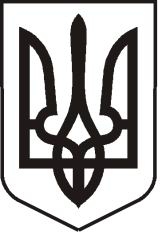 УКРАЇНАЛУГАНСЬКА  ОБЛАСТЬПОПАСНЯНСЬКИЙ  РАЙОН
ПОПАСНЯНСЬКА  МІСЬКА  РАДАШОСТОГО   СКЛИКАННЯСОТА СЕСІЯРIШЕННЯ 14 листопада 2018 р.                            м. Попасна	                                        № 100/6Про План діяльності Попаснянської міської ради  з підготовки проектів регуляторних актів на 2019 рік            Відповідно до п. 7 ч. 1 ст. 26 Закону України «Про місцеве самоврядування в Україні», ст. ст. 7, 32 Закону України «Про засади державної регуляторної політики у сфері господарської діяльності», Попаснянська міська радаВИРІШИЛА:Затвердити План діяльності Попаснянської міської ради з підготовки проектів регуляторних актів на 2019 рік  (додається).Доручити відділу житлово-комунального господарства, архітектури, містобудування та землеустрою виконкому Попаснянської міської ради оприлюднити  дане рішення на офіційному веб-сайті міської ради та у газеті «Попаснянський вісник».Контроль за виконанням цього рішення покласти на постійну комісію з    питань бюджету, фінансів, соціально-економічного розвитку, комунальної власності та регуляторної політики та заступника міського голови Хащенка Д.В.Міський голова                                                                   Ю.І. ОнищенкоДодатокдо рішення міської радивід 14.11.2018  № 100/6План діяльності Попаснянської міської ради з підготовки проектів регуляторних актівна 2019 рікМіський голова								    Ю.І. Онищенко№п/пНайменування проектів регуляторних актівЦілі прийняття регуляторного актуТермінвиконанняВідповідальний1.Про місцеві податки та збори на 2020 ріквстановлення ставок місцевих податків та зборівдо 01.07.2019Хащенко Д.В. – заступник міського голови;Омельченко Я.С. – начальник фінансово-господарського відділу – головний бухгалтер виконкому міської ради;Коваленко В.П. – начальник юридичного відділу виконкому міської ради2.Про внесення змін до рішення Попаснянської міської ради від 24.12.2015 № 71/9 «Про затвердження Положення про оренду майна комунальної власності територіальної громади                м. Попасна»  вдосконалення нормативно-правової базипротягом рокуКоваленко В.П. – начальник юридичного відділу виконкому міської ради;Бондарева М.О. – начальник відділу ЖКГ, архітектури, містобудування та землеустрою виконкому міської ради